РЕШЕНИЕО внесении изменений в Устав муниципального образования «Красногвардейский район»Руководствуясь статьями 35, 44 Федерального закона от 6 октября 2003 года № 131-ФЗ «Об общих принципах организации местного самоуправления в Российской Федерации», статьей 60 Устава муниципального образования «Красногвардейский район», Совет народных депутатов муниципального образования «Красногвардейский район» РЕШИЛ:1. Внести в Устав муниципального образования «Красногвардейский район» следующие изменения:1) статью 7 дополнить частью 3 следующего содержания:«3. Отдельные полномочия по решению вопросов местного значения в области градостроительной деятельности осуществляются Комитетом Республики Адыгея по архитектуре и градостроительству в соответствии с Законом Республики Адыгея от 4 августа 2021 года № 490 «О перераспределении отдельных полномочий в области градостроительной деятельности между органами местного самоуправления и органами государственной власти Республики Адыгея».»;2) в статье 27:а) в части 8 слово «ежемесячно» заменить словом «ежеквартально»;б) часть 9.4 признать утратившей силу;3) статью 28 дополнить частью 1.2 следующего содержания:«1.2. Полномочия депутата Совета народных депутатов прекращаются досрочно решением Совета народных депутатов в случае отсутствия депутата без уважительных причин на всех заседаниях Совета народных депутатов в течение шести месяцев подряд.»;4) статью 35 дополнить частью 7 следующего содержания:«7. Администрация муниципального образования является органом, уполномоченным на разработку и утверждение схемы размещения нестационарных торговых объектов на земельных участках, в зданиях, строениях, сооружениях, находящихся в государственной собственности или муниципальной собственности на территории муниципального образования «Красногвардейский район».»;5) в статье 41:а) абзац четвертый части 15 изложить в следующей редакции:«В качестве дополнительного источника распространения официальной информации, в том числе текстов муниципальных правовых актов, соглашений, заключенных между органами местного самоуправления, используются также официальные сайты органов местного самоуправления муниципального образования «Красногвардейский район» в информационно-телекоммуникационной сети «Интернет».»;б) дополнить частью 17 следующего содержания:«17. Муниципальные нормативные правовые акты, в том числе оформленные в виде правовых актов решения, принятые на местном референдуме, подлежат включению в регистр муниципальных нормативных правовых актов Республики Адыгея в порядке, установленном Законом Республики Адыгея от 23 декабря 2008 года № 223 «О регистре муниципальных нормативных правовых актов Республики Адыгея».».2. Главе муниципального образования «Красногвардейский район» представить настоящее решение на государственную регистрацию в порядке, установленном Федеральным законом от 21 июля 2005 года № 97-ФЗ «О государственной регистрации уставов муниципальных образований».3. Настоящее решение вступает в силу со дня его опубликования, произведенного после его государственной регистрации.Зарегистрировано в Управлении Министерства юстиции Российской Федерации по Республике Адыгея 24 апреля 2023 года, регистрационный № RU015030002023001СОВЕТ НАРОДНЫХ ДЕПУТАТОВМУНИЦИПАЛЬНОГО ОБРАЗОВАНИЯ «КРАСНОГВАРДЕЙСКИЙ РАЙОН»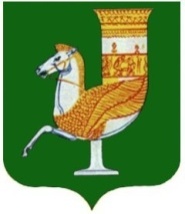 МУНИЦИПАЛЬНЭ ГЪЭПСЫКIЭ ЗИIЭУ «КРАСНОГВАРДЕЙСКЭ РАЙОНЫМ»ИНАРОДНЭ ДЕПУТАТХЭМ Я СОВЕТПринято 7-й сессией Совета народныхдепутатов муниципального образования «Красногвардейский район» пятого созыва7 апреля 2023 года № 60Председатель Совета народных депутатовмуниципального образования «Красногвардейский район»______________ А.В. ВыставкинаГлавамуниципального образования «Красногвардейский район»______________ Т.И. Губжоковс. Красногвардейскоеот 07.04.2023 г. № 21